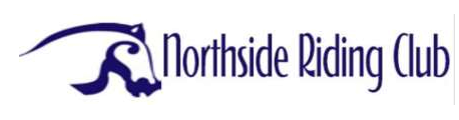 Northside Riding Club’sWinter Hack Show30TH of June 2019Proudly sponsored by Northern Beaches Landrover & Jaguar Open, Novice & Hunter Commencing at 8:30 amFunkhana Commencing at 9:30 amTickets $6 per class*Day Membership available for NON-Members for $15NRC Members receive 2 FREE TicketsHeld @ Northside Grounds, St Ives Show Ground*A grounds fee of $5 per horse is applied in addition to this cost, this is a one off payment made at each showVolunteers are what runs this show! If you can lend a hand, please FB message Madelaine Friedrich or email on madelainefriedrich@gmail.com Any questions about the day please contact the above. Rules :All Competitors must be NORTHSIDE MEMBERS, UNLESS PAYING DAY ENTRY MEMBERSHIP TO COVER THEM UNDER OUR INSURANCEImportant: Membership CAN NOT be done one the day, it can only be done ONLINE via Nominate. Members can join from the age of 5 upwards.  (We’re the only phase allowing riders to be led) All competitors compete at their own risk. This event will be conducted in accordance with the rules, regulations and bi‐laws of Equestrian Australia which can be viewed at:  www.equestrian.org.au/. Competitors are advised that it is their responsibility to read and abide by the rules of Equestrian Australia. Northside Riding Club shall not be responsible for the loss of, or for any damage or injury occasioned to any animal or property of any competitor(s) for any cause whatsoever. The Northside Organizing Committee reserve the right to alter the program, judges or schedule. The judge’s decision is final subject to all other conditions being met.Protests must be delivered in writing to the Northside Organizing Committee no later than one hour after the class in question. A $50.00 fee must accompany the protest and will be forfeited if the protest is not upheld by the disputes committee. Stallions are not permitted at this competition Dogs must be kept on leashes at all times. The Northside Organising Committee reserves the right to refuse or withdraw any entry/entries without having to assign a reason.  All riders are required to wear approved safety helmet and boots when mounted.Any breach of this rule may lead to the competitor’s / competitors' disqualification. A rider not suitably attired may be precluded by the stewards from competing in an event. Competitors shown in the open or novice hack rings are not eligible to compete in the Show and Working Hunter and vice versa If the horse competes in the Childs class, it must not compete in the Adults’Horses and/or riders competing in the Funkhana ring may not compete in any other ring Childs classes: Must be ridden by a child under 17 years. Adults class:  Must be ridden by an adult over 17 years. If the horse competes in the  Adults class, it must not compete in the Childs class. No refunds will be given. Negative behavior will be not tolerated and the club reserves the right to ask patrons to leave the grounds if they deem this necessary. Open Rings will only place to 4thFunkhana Rings will place to 5thShow Hunter and Working Hunter classes will be run according to the rules and  Regulations of the Australian Hunter Horse  Association. These can be found at www.hunterhorses.com.auRing 1 Show Hunter & Working Hunter Judge: Jenny MacGregorLED SHOW HUNTER CLASSESShow Hunter Pony GeldingShow Hunter Pony MareShow Hunter Pony registered with the AHHACHAMPION & RESERVE CHAMPION LED SHOW HUNTER PONYLed Show Hunter Galloway GeldingLed Show Hunter Galloway MareLed Show Hunter Galloway registered with the AHHACHAMPION & RESERVE CHAMPION LED SHOW HUNTER GALLOWAYLed Show Hunter Horse GeldingLed Show Hunter Horse MareLed Show Hunter Horse registered with the AHHACHAMPION & RESERVE CHAMPION LED SHOW HUNTER HORSERIDDEN SHOW HUNTER PONY CLASSES101. Novice Show Hunter Pony ne 14hh102. Intermediate Show Hunter Pony103. Open Show Hunter Pony ne 11.2hh104. Open Show Hunter Pony over 11.2 & ne 12hh105. Open Show Hunter Pony over 12 ne 12.2hh106. Open Show Hunter Pony over 12.2hh ne 13hh107. Open Show Hunter Pony over 13hh ne 13.2hh108. Open Show Hunter Pony over 13.2hh ne 14hh109. Open Show Hunter ne 12.2hh (must not have won a previous open class )110. Open Show Hunter over 12.2hh and ne 14hh (must not have won a previousopen class )111. Adults Show Hunter Pony ne 14hh (cannot compete in Child’s, rider mustbe 17 years & over)112. Childs Show Hunter Pony ne 14hh (cannot compete in Adults, rider mustbe under 17 years)113. AHHA Show Hunter Pony (to be reg with AHHA and a current member)CHAMPION & RESERVE HUNTER PONYRIDDEN SHOW HUNTER GALLOWAY CLASSES114. Novice Show Hunter Galloway115. Intermediate Show Hunter Galloway116. Open Show Hunter Galloway over 14hh ne 14.2hh117. Open Show Hunter Galloway over 14.2hh ne 15hh118. Open Show Hunter 14 – 15hh ( must not have won a previous open class )119. Adults Show Hunter Galloway ne 15hh (cannot compete in Child’s, rider mustbe 17 years & over)120. Childs Show Hunter Galloway ne 15hh (cannot compete in Adults, rider mustbe under 17 years)121. AHHA Show Hunter Hack (to be reg with AHHA and a current member)CHAMPION & RESERVE HUNTER GALLOWAYRIDDEN SHOW HUNTER HORSE CLASSES122. Novice Show Hunter123. Intermediate Show Hunter124. Open Show Hunter over 15hh & ne 15.2hh125. Open Show Hunter over 15.2hh & ne 16hh126. Open Show Hunter over 16hh & ne 16.2hh127. Open Show Hunter over 16.2hh128. Open Show Hunter 15 – 16hh ( must not have won a previous open class )129. Open Show Hunter over 16hh ( must not have won a previous open class )130. Adult's Show Hunter (cannot compete in Child’s, rider must be 17 years & over)131. Child's Show Hunter (cannot compete in Adults, rider must be under 17 years)132. AHHA Show Hunter Hack (to be reg with AHHA and a current member)CHAMPION & RESERVE HUNTER HORSERing 1 – Working Hunter Commencing around 12pm ( Tentative to Chance) . We must have 4 competitors per class to do this ringWorking Hunter jumping maximum height of 50cmChampion and Reserve Champion Working Hunter‐ 50CM-Working Hunter jumping maximum height of 65cm         Champion and Reserve Champion Working Hunter ‐ 65CM-
         3. Working Hunter jumping maximum height of 80cm                 Champion and Reserve Champion Working Hunter ‐ 80CM 
Working Hunter Conditions of EntryFor further information on working hunter classes and rider turnout please see the rules and  Regulations of the Australian Hunter Horse  Association. These can be found at www.hunterhorses.com.auRing 2 Open  Ring Judge: Megan Lo Presti CHAMPION & RESERVE JUNIOR RIDERPONY HACK CLASSES407. Novice Pony408. Members Pony409. Intermediate Pony under 12.2h410. Intermediate Pony over 12.2h & ne 14h411. Open Pony ne 11.2h412. Open Pony over 11.2h & ne 12.2h413. Open Pony over 12.2h & ne 13h414. Open Pony over 13h & ne 13.2h415. Open Pony over 13.2h & ne 14h416. Open Pony ne 12.2hh ( must not have won a previous open class )417. Open Pony 12.2hh – 14hh ( must not have on a previous open class)418. Child’s Pony - Rider under 13yo (cannot compete in Adults or other Child’s class )419. Childs Pony - Rider 13yo – 17yo (cannot compete in Adults or other Child’s class )420. Adult’s Pony (cannot compete in Child’s, rider must be 17 years & over)CHAMPION & RESERVE PONY HACK 2nd CHANCE PONY HACK CLASSESTo enter second chance classes Ponies must not have already won a 1st place in an Open Class218. Open Pony n/e 12h219. Open Pony over 12h & n/e 12.2h220. Open Pony over 12.2h & n/e 13h221. Open Pony over 13h & n/e 13.2h222. Open Pony over 13.2h & n/e 14hGALLOWAY  CLASSES206. Novice Galloway over 14 & ne 15hh207.  Northside Member Galloway over 14 & ne 15hh208. Intermediate Galloway over 14 & ne 14.2hh209. Intermediate Galloway over 14.2 & ne 15hh210. Lightweight Galloway over 14 & ne 14.2hh211. Heavyweight Galloway over 14 & ne 14.2hh212. Lightweight Galloway over 14.2 & ne15hh213. Heavyweight Galloway over 14.2 & ne 15hh214. Open Galloway over 14 & ne 14.2hh (Must not have won open Galloway Class previously)215. Open Galloway over 14.2hh ne 15hh ( Must not have won a previous open Galloway Class )216. Child’s Galloway 14 – 15hh (cannot compete in Adults, rider must be under 17 years)217. Adult’s Galloway 14 – 15hh (cannot compete in Child’s, rider must be 17 years & over)CHAMPION & RESERVE S GALLOWAYSENIOR RIDER CLASSES201. Novice Rider 13 & under 17 years202. Northside Member Rider13 & under 17 years203. Rider 13 & under 15 years204. Rider 15 years & under 17 yearsCHAMPION & RESERVE SENIOR RIDERHACK CLASSES306. Novice Hack307.  NRC Members Hack308. Intermediate Hack over 15hh & ne 16hh309. Intermediate Hack over 16hh310. Open Hack over 15hh & ne 15.2hh311. Open Hack over 15.2hh & ne 16hh312. Open Hack over 16hh & ne 16.2hh313. Open Hack over 16.2hh314. Open Hack 15hh – 16hh (must not have won a previous open class )315. Open Hack over 16hh ( must not have won a previous open class )316. Child’s Hack (cannot compete in Adult Hack, rider must be under 17 years)317. Adult’s Hack (cannot compete in Child’s Hack, rider must be 17 years & over)CHAMPION & RESERVE HACKADULT RIDER CLASSES301. Novice Adult Rider302. Member  Adult Rider303. Rider 17 years & under 21 years304. Rider 21 years & under 40 years305. Rider 40 years & overCHAMPION & RESERVE ADULT RIDER2nd CHANCE HACK CLASSES To enter in second chance classes horses must not have already won a 1st place in a previous Open Class on this day421. Open Hack over 15hh & ne 15.2hh 422. Open Hack over 15.2hh & 16hh 423. Open Hack over 16hh & ne 16.2hh 424. Open Hack over 16.3 hhRing 3Novice Ring Judge: Natalie Ramsay LED NOVICE CLASSES: 1. Members pony 2. Best presented pony 3. Led pony mare 4. Led pony gelding CHAMPION & RESERVE CHAMPION LED NOVICE PONY 1. Members galloway 2. Best presented Galloway 3. Led galloway mare 4. Led Galloway gelding CHAMPION & RESERVE CHAMPION LED NOVICE GALLOWAY 1. Members hack 2. Best presented hack 3. Led  hack  mare 4. Led  hack  gelding CHAMPION & RESERVE CHAMPION LED NOVICE HACK RIDDEN NOVICE CLASSES: 1. Members pony 2. Novice pony ne 12.2hh 3. Novice pony 12.2 ne 13hh 4. Novice pony 13hh ne 13.2hh 5. Novice pony 13.2hh ne 14hh 6. Childs pony ne 14hh 7. Adults pony ne 14hh CHAMPION & RESERVE CHAMPION NOVICE RIDDEN PONY 1. Members  galloway 2. Novice galloway 14hh ne 14.2hh 3. Novice galloway 14.2hh ne 15hh 4. Childs galloway 14hh ne 15hh 5. Adults galloway 14hh ne 15hh CHAMPION & RESERVE CHAMPION NOVICE RIDDEN GALLOWAY 1. Members hack 2. Novice hack 15hh ne 15.2hh 3. Novice hack 15.2hh ne 16hh 4. Novice hack 16hh ne 16.2 hh 5. Novice hack over 16.2hh 6. Childs hack over 15hh 7. Adults hack over 15hh CHAMPION & RESERVE CHAMPION NOVICE RIDDEN HACK RIDER CLASSESJUNIOR RIDERS- Open 401. Tiny tots under 6 years (must be led by an adult)402. Novice Rider under 13 years403. District Rider under 13 years404. Rider 6 years to 8 years405. Rider 9 & under 11 years406. Rider 11 & under 13 yearsCHAMPION & RESERVE JUNIOR RIDERRing 4 – Funkhana Commencing at 9:30 am Judge: Clare MacdonaghRiders must choose between led beginner and beginner (unassisted). Unassisted beginners are to choose between walk/trot only and walk/trot and canter (one at a time), apart from beginner with best hands, best sitting trot and pony/horse most suitable for unassisted beginners, where all beginner riders are eligible. All classes are mounted including best presented. Classes may be split should the number of entries warrant.Riders in this ring may wear show gear, pony club uniform or smart riding clothes The ring will conclude with the FUNKHANA RIDER OF THE DAY. All competitors welcome to enter901. Best presented Led beginner902. Best presented Beginner (unassisted) - The best Fancy dress horse 903. Pony/horse with the longest tail904. Pony/horse with the shortest tail905. Hairiest horse/pony906. Pony/horse with smallest ears907. Pony/horse with the biggest ears908. Led Beginner rider under 6yrs (walk/trot only)909. Led Beginner rider 6yrs & u 10yrs (walk/trot only)910. Led Beginner over 10yrs (walk/trot only)911. Led Beginner with best hands (walk/trot only)912. Led Beginner with best sitting trot (walk/trot only)913. Beginner under 8yrs (walk/trot only, unassisted)914. Beginner 8yrs & u 12yrs (walk/trot only, unassisted)915. Beginner rider over 12yrs (walk/trot, unassisted)916. Beginner rider under 10yrs (walk/trot/canter, unassisted, one at a time)917. Beginner rider 10yrs and over (walk/trot/canter, unassisted, one at a time)918. Beginner with best hands (walk/trot only, unassisted)919. Beginner rider with the best sitting trot(walk/trot only, unassisted